Open Geospatial Consortium Date: 2015-08-10External identifier of this OGC® document: Internal reference number of this OGC® document: 15-044r1Version: 1.0Category: OGC® Discussion PaperEditor: Peter TrevelyanOGC® Web Coverage Service Interface Standard - 
Coverage Collection ExtensionCopyright noticeCopyright © 2015 Open Geospatial Consortium
To obtain additional rights of use, visit http://www.opengeospatial.org/legal/.WarningThis document is not an OGC Standard. This document is distributed for review and comment. This document is subject to change without notice and may not be referred to as an OGC Standard.Document type:	OGC® Discussion PaperDocument subtype:	Document stage:	DraftDocument language:	EnglishRecipients of this document are invited to submit, with their comments, notification of any relevant patent rights of which they are aware and to provide supporting documentation.License AgreementPermission is hereby granted by the Open Geospatial Consortium, ("Licensor"), free of charge and subject to the terms set forth below, to any person obtaining a copy of this Intellectual Property and any associated documentation, to deal in the Intellectual Property without restriction (except as set forth below), including without limitation the rights to implement, use, copy, modify, merge, publish, distribute, and/or sublicense copies of the Intellectual Property, and to permit persons to whom the Intellectual Property is furnished to do so, provided that all copyright notices on the intellectual property are retained intact and that each person to whom the Intellectual Property is furnished agrees to the terms of this Agreement.If you modify the Intellectual Property, all copies of the modified Intellectual Property must include, in addition to the above copyright notice, a notice that the Intellectual Property includes modifications that have not been approved or adopted by LICENSOR.THIS LICENSE IS A COPYRIGHT LICENSE ONLY, AND DOES NOT CONVEY ANY RIGHTS UNDER ANY PATENTS THAT MAY BE IN FORCE ANYWHERE IN THE WORLD.THE INTELLECTUAL PROPERTY IS PROVIDED "AS IS", WITHOUT WARRANTY OF ANY KIND, EXPRESS OR IMPLIED, INCLUDING BUT NOT LIMITED TO THE WARRANTIES OF MERCHANTABILITY, FITNESS FOR A PARTICULAR PURPOSE, AND NONINFRINGEMENT OF THIRD PARTY RIGHTS. THE COPYRIGHT HOLDER OR HOLDERS INCLUDED IN THIS NOTICE DO NOT WARRANT THAT THE FUNCTIONS CONTAINED IN THE INTELLECTUAL PROPERTY WILL MEET YOUR REQUIREMENTS OR THAT THE OPERATION OF THE INTELLECTUAL PROPERTY WILL BE UNINTERRUPTED OR ERROR FREE. ANY USE OF THE INTELLECTUAL PROPERTY SHALL BE MADE ENTIRELY AT THE USER’S OWN RISK. IN NO EVENT SHALL THE COPYRIGHT HOLDER OR ANY CONTRIBUTOR OF INTELLECTUAL PROPERTY RIGHTS TO THE INTELLECTUAL PROPERTY BE LIABLE FOR ANY CLAIM, OR ANY DIRECT, SPECIAL, INDIRECT OR CONSEQUENTIAL DAMAGES, OR ANY DAMAGES WHATSOEVER RESULTING FROM ANY ALLEGED INFRINGEMENT OR ANY LOSS OF USE, DATA OR PROFITS, WHETHER IN AN ACTION OF CONTRACT, NEGLIGENCE OR UNDER ANY OTHER LEGAL THEORY, ARISING OUT OF OR IN CONNECTION WITH THE IMPLEMENTATION, USE, COMMERCIALIZATION OR PERFORMANCE OF THIS INTELLECTUAL PROPERTY.This license is effective until terminated. You may terminate it at any time by destroying the Intellectual Property together with all copies in any form. The license will also terminate if you fail to comply with any term or condition of this Agreement. Except as provided in the following sentence, no such termination of this license shall require the termination of any third party end-user sublicense to the Intellectual Property which is in force as of the date of notice of such termination. In addition, should the Intellectual Property, or the operation of the Intellectual Property, infringe, or in LICENSOR’s sole opinion be likely to infringe, any patent, copyright, trademark or other right of a third party, you agree that LICENSOR, in its sole discretion, may terminate this license without any compensation or liability to you, your licensees or any other party. You agree upon termination of any kind to destroy or cause to be destroyed the Intellectual Property together with all copies in any form, whether held by you or by any third party.Except as contained in this notice, the name of LICENSOR or of any other holder of a copyright in all or part of the Intellectual Property shall not be used in advertising or otherwise to promote the sale, use or other dealings in this Intellectual Property without prior written authorization of LICENSOR or such copyright holder. LICENSOR is and shall at all times be the sole entity that may authorize you or any third party to use certification marks, trademarks or other special designations to indicate compliance with any LICENSOR standards or specifications. This Agreement is governed by the laws of the Commonwealth of Massachusetts. The application to this Agreement of the United Nations Convention on Contracts for the International Sale of Goods is hereby expressly excluded. In the event any provision of this Agreement shall be deemed unenforceable, void or invalid, such provision shall be modified so as to make it valid and enforceable, and as so modified the entire Agreement shall remain in full force and effect. No decision, action or inaction by LICENSOR shall be construed to be a waiver of any rights or remedies available to it.Contents	Pagei.	Preface	2ii.	Terms and definitions	2iii.	Submitting organizations	2iv.	Submitter	2v.	Revision history	2Foreword	4Introduction	51	Scope	62	Conformance	63	Normative references	74	Terms and definitions	74.1	Coverage	74.2	Coveragecollection	75	Conventions	75.1	This section provides details and examples for any conventions used in the document. Examples of conventions are symbols, abbreviations, use of XML schema, or special notes regarding how to read the document.UML notation	75.2	Data dictionary tables	85.3	Namespace prefix conventions	8Table 1 — Namespace mappings	85.4	Multiple representations	86	Coverage collection overview (non-normative)	87	Coverage collection data model	97.1	Requirements Class: Coverage collection offerings	97.1.1	Requirements class overview	107.1.2	CoverageOfferings	117.1.3	OfferedCollection	117.1.4	CoverageCollection	127.1.5	ServiceParameter	128	Amendments to WCS service model to support Coveragecollection offerings	148.1	Requirements Class: Get capabilities	158.1.1	Requirements class overview	168.2	Requirements Class: Coverage collection summary	178.2.1	Requirements class overview	178.3	Requirements Class: Describe coverage collection	208.3.1	Requirements class overview	218.3.2	DescribeCoverageCollection request	218.3.3	DescribeCoveragecollection response	228.3.4	DescribeCoverageCollection-exceptions	238.4	Requirements Class: Coverage collection description	238.4.1	Requirements class overview	239	Protocol Bindings	279.1	Requirements Class: Protocol binding	279.2	Requirements Class: HTTP/GET using KVP protocol binding	279.2.1	DescribeCoveragecollection HTTP/GET using KVP request structure	279.3	Requirements Class: HTTP/POSTusing XML request body protocol binding	28(normative)  Abstract test suite	29A.1	Conformance class: GetCapabilities	30A.2	Conformance class: Coverage collection summary	32A.3	Conformance class: Describe coverage collection	33A.4	Conformance Coverage collection description	35A.5	Conformance Protocol binding	36A.6	Conformance HTTP/GET using KVP protocol binding	37A.7	Conformance HTTP/POSTusing XML request body protocol binding	37B.1	Conformance Class: XML Encoding	39Annex C	Bibliography	40Tables	PageTable 1 — Namespace mappings	8Table 2 CoverageOfferings components	11Table 3 ServiceMetadataExtension components	11Table 4 OfferedCollection components	12Table 5 Coveragecollection components	12Table 6 ServiceParameter components	13Table 7 Components of CoveragecollectionSummary	19Table 8— DescribeCoveragecollection components	22Table 9— Exception codes for DescribeCoverage operation	23Table 10— CoverageCollectionDescriptions components	24Table 11— CoverageCollectionDescription components	25Table 12 DescribeCoveragecollection request URL encoding	27FiguresFigure 1 Relationship of Coveragecollection resources with CoverageOfferings	10Figure 2 Structure of coverage collection summary	18Figure 3— RequestBase components	22Figure 4 CoveragecollectionDescriptions components	24PrefaceThis document specifies and additional service that enables coverages to be grouped together as a collection.Suggested additions, changes, and comments on this draft document are welcome and encouraged. Such suggestions may be submitted by email message or by making suggested changes in an edited copy of this document.Terms and definitionsThis document uses the standard terms defined in Subclause 5.3 of [OGC 06-121r9], which is based on the ISO/IEC Directives, Part 2, Rules for the structure and drafting of International Standards. In particular, the word “shall” (not “must”) is the verb form used to indicate a requirement to be strictly followed to conform to this standard.Submitting organizationsThe following organizations have submitted this Document to the Open Geospatial Consortium (OGC):SubmitterRevision historyChanges to the OpenGIS® Abstract SpecificationThe OpenGIS® Abstract Specification does not require any changes to accommodate the technical contents of this (part of this) document.	Future WorkAmong the topics for future development are the following items:None foreseen currentlyForewordThis WCS Interpolation extension relies on WCS Core [OGC 09-110r4] and the GML Application Schema for Coverages [OGC 09-110r2].This document includes one normative Annex.Attention is drawn to the possibility that some of the elements of this document may be the subject of patent rights. The Open Geospatial Consortium shall not be held responsible for identifying any or all such patent rights.Recipients of this document are requested to submit, with their comments, notification of any relevant patent claims or other intellectual property rights of which they may be aware that might be infringed by any implementation of the standard set forth in this document, and to provide supporting documentation.IntroductionThe OGC Web Coverage Service (WCS) –Coverage Collection Extension defines an extension to the WCS Core [OGC 09-110r4] to allow the collection and description of coverage collections during processing of a new DescribeCoverageCollection request. Note	As such, this CoverageCollection Extension has impact on the operational behaviour and in particular the response to a GetCapabilities response.The concept of “feature collections” is well established so given that a “coverage” is a type of feature then the extension for coverage collections is easy to understand. Each “coverage collection” will have an identifier that will be exposed in the “GetCapabilities” response document.Support for coverage collections are reported by the service in its GetCapabilities response.OGC® Web Coverage Service Interface Standard - CoverageCollectionScopeThe OGC WCS CoverageCollection Extension – in short: CoverageCollection Extension – defines an Extension to the Web Coverage Service specification defining how a WCS server may group its offered coverages into uniquely identified collections and how information about those collections is provided.Conformance This standard defines:An additional operation, DescribeCoveragecollection, whose request enables a client application to gather information about one or more Coveragecollection resources using their identifiers and whose response packages that information within CoveragecollectionDescription elements.An amended GetCapabilities operation whose response provides summary information of offered Coveragecollection resources; a client application may request only summary information about Coveragecollection resources in a GetCapabilities response by specifying the token offeredCollections in the Sections element of the GetCapabilities request. KVP and XML/POST protocol bindings for the new DescribeCoveragecollection operation.Requirements are considered for two standardization targets:Key-value-pair (KVP) protocol binding; andXML/POST protocol binding.Conformance with this standard shall be checked using all the relevant tests specified in Annex A (normative) of this document. The framework, concepts, and methodology for testing, and the criteria to be achieved to claim conformance are specified in the OGC Compliance Testing Policies and Procedures and the OGC Compliance Testing web site.In order to conform to this OGC™ interface standard, a software implementation shall choose to implement any one of the conformance levels specified in Annex B (normative).All requirements-classes and conformance-classes described in this document are owned by the standard(s) identified.Normative referencesThe following normative documents contain provisions that, through referenced in this text, constitute provisions of this document. For dated references, subsequent amendments to, or revisions of, any of these publications do not apply. For undated references, the latest edition of the normative document referred to applies.The following normative documents contain provisions that, through referenced in this text, constitute provisions of this specification. For dated references, subsequent amendments to, or revisions of, any of these publications do not apply. For undated references, the latest edition of the normative document referred to applies.OGC 06-121r9, Web Services Common Standard, version 2.0OGC 09-146r2, GML Application Schema for Coverages, version 1.0OGC 09-110r4, Web Coverage Service 2.0 Interface Standard Core, version 2.0OGC 09-147r3, WCS 2.0 Interface Standard – KVP Protocol Binding Extension,version 1.0OGC 09-148r1, WCS 2.0 Interface Standard – XML/POST Protocol Binding Extension,version 1.0Terms and definitionsThis document uses the terms defined in Sub-clause 5.3 of [OGC 06-121r8], which is based on the ISO/IEC Directives, Part 2, Rules for the structure and drafting of International Standards. In particular, the word “shall” (not “must”) is the verb form used to indicate a requirement to be strictly followed to conform to this standard.For the purposes of this document, the following additional terms and definitions apply. CoverageA feature that acts as a function to return values from its range for any direct position within its spatiotemporal domain. CoveragecollectionA grouping of individual coverages into a single, uniquely identified resource. ConventionsAll UML diagrams appearing in this document follow the guidance as documented in OGC OWS Common 2.0 section 5.2.Data dictionary tablesThe UML model data dictionary is specified herein in a series of tables. The contents of the columns in these tables follow the guidance as documented in OGC OWS Common 2.0 section 5.5.5.3	Namespace prefix conventionsThe following namespaces are used in this document. The prefix abbreviations used constitute conventions used here, but are not normative. The namespaces to which the prefixes refer are normative.Table 1 — Namespace mappings5.4	Multiple representationsWhen multiple representations of the same information are given in a specification document these are consistent. Should this not be the case then this is considered an error, and the XML schema shall take precedence.Coverage collection overview (non-normative)It is not uncommon for a WCS server to expose many hundreds, if not thousands, of coverages. For example:A satellite instrument may provide many individual images, each a coverage, that may be composed into a single mosaic. The execution of a numerical weather prediction model may produce data for many physical quantities. Furthermore, operational meteorologists often work with the results of numerical weather prediction models as a set of 2-dimensional ‘fields’ (one for each physical quantity at each time-step and vertical level) rather than more complex 4-dimensional datasets. The resulting dataset can easily number in the thousands.A Coveragecollection is a useful mechanism for grouping together coverages into a collection. The pattern is similar to a feature collection.Each Coveragecollection is a single, uniquely identified resource specifying the member coverages. Furthermore, each member coverage within a Coveragecollection often shares similar characteristics such as provenance, Use of Coveragecollection resources means that it becomes simpler to refer to an aggregate set of coverage resources (e.g. using the identifier) and that common metadata can be attributed to the Coveragecollection resource itself.A Coveragecollection resource may contain other Coveragecollection resources- thus enabling coverages to be grouped in arbitrarily nested sets.Where a WCS server is able to suppress information about individual coverages in its getCapabilities response, the XML document provided by the WCS end-point may be significantly smaller and easier to parse- thus mitigating challenges arising from working with very large XML documents.In such situations, a client application may gather information about the Coveragecollection resources from a WCS server, then subsequently request information about the member coverages of a given Coveragecollection- a subset of the complete set of coverages available from that WCS end-point. Coverage collection data modelRequirements Class: Coverage collection offeringsThis requirements class specifies underlying data model used to describe Coveragecollection resources and their relationship with the coverage resources themselves.Requirements class overviewA WCS server implementing this extension offers a – possibly empty – set of Coveragecollection resources. Figure 1 illustrates how Coveragecollection resources are provided alongside Coverages and ServiceMetadata (as specified in [OGC 09-110r4]). New classes are highlighted in yellow.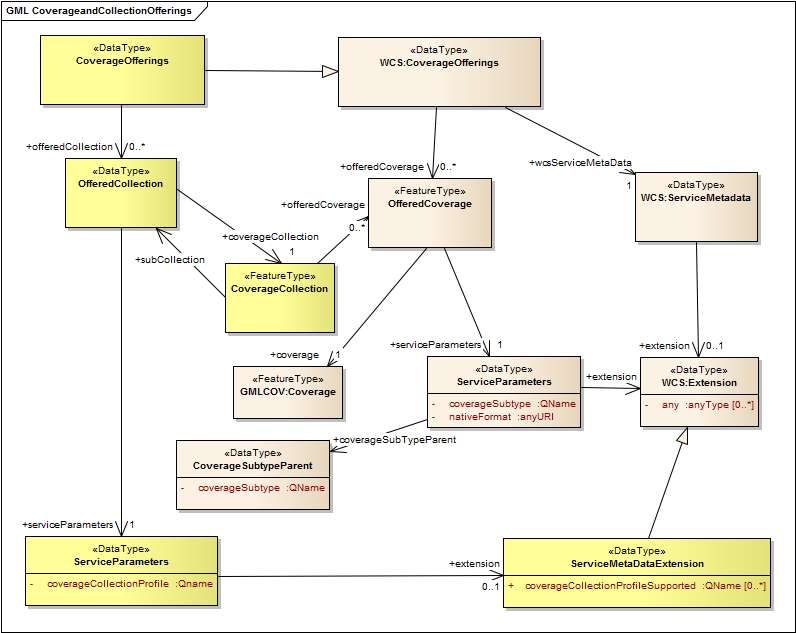 Figure 1 Relationship of Coveragecollection resources with CoverageOfferings CoverageOfferingsThis extension introduces an additional attribute offeredCollection, specified in Table 2, to the CoverageOfferings class established in [09-110r4]. Furthermore, two additional constraints are placed on CoverageOfferings such that: the ServiceMetadata component shall contain a single Extension component; andthe type of that Extension component shall be ServiceMetadataExtension- a subtype of Extension, as specified in Table 3.Table 2 CoverageOfferings components Table 3 ServiceMetadataExtension componentsOfferedCollectionAn OfferedCollection, as specified in Table 4, contains a single Coveragecollection resource and a single ServiceParameter resource providing specific information about functionality the server can offer on the associated Coveragecollection resource. Table 4 OfferedCollection componentsCoverageCollectionCoveragecollection resources, as specified in Table 5, aggregate individual coverage offerings into single, identifiable resource. A Coveragecollection resource may include subcollections – thus allowing arbitrarily nested groupings of coverages to be described.As Coveragecollection derives from GML::AbstractFeature, a Coveragecollection resource inherits all properties from its parent class: gml:id, gml:metaDataProperty, gml:description, gml:descriptionReference, gml:identifier, gml:name and gml:boundedBy.Use of these inherited properties allows for discrimination between Coveragecollection resources without needing to interrogate the member coverages themselves.Table 5 CoverageCollection componentsServiceParameterServiceParameters, as specified in Table 6, provide specific information about functionality the server can offer on a particular Coveragecollection. In particular, where a Coveragecollection resource conforms to one or more registered profiles, this information is provided. A registered profile may, for example, specify additional metadata about the Coveragecollection which a client application may use to process the Coveragecollection resource. Furthermore, the ServiceParameters component may include additional ancillary data via use of an Extension component. Table 6 ServiceParameters componentsAmendments to WCS service model to support Coveragecollection offeringsExample	The following list is returned in the Capabilities document of a server supporting EO and MetOcean, coveragecollection profiles (URLs are fictitious; see OGC-NA for actually standardized coveragecollection URIs):<ows:ServiceIdentification>
    <ows:Title>Title</ows:Title>
    <ows:Abstract>Abstract</ows:Abstract>
    <ows:Keywords>
        <ows:Keyword>EO-WCS</ows:Keyword>
        <ows:Keyword>WCS 2.0</ows:Keyword>
        <ows:Keyword>Keyword</ows:Keyword>
    </ows:Keywords>
    <ows:ServiceType codeSpace="OGC">OGC WCS</ows:ServiceType>
    <ows:ServiceTypeVersion>2.0.1</ows:ServiceTypeVersion>
    <ows:Profile>http://www.opengis.net/spec/WCS_service-extension_crs/1.0/conf/crs</ows:Profile>
    <ows:Profile>http://www.opengis.net/spec/WCS/2.0/conf/core</ows:Profile>
    <ows:Profile>http://www.opengis.net/spec/WCS_protocol-binding_get-kvp/1.0/conf/get-
           kvp</ows:Profile>
    <ows:Profile>http://www.opengis.net/spec/WCS_protocol-binding_post-xml/1.0/conf/post-
          xml</ows:Profile>
    <ows:Profile>http://www.opengis.net/spec/GMLCOV/1.0/conf/gml-coverage</ows:Profile>
    <ows:Profile>http://www.opengis.net/spec/GMLCOV/1.0/conf/multipart</ows:Profile>
    <ows:Profile>http://www.opengis.net/spec/GMLCOV_geotiff-coverages/1.0/conf/geotiff-
           coverage</ows:Profile>
    <ows:Profile>http://www.opengis.net/spec/WCS_service-model_crs-predefined/1.0/conf/crs-
           predefined</ows:Profile>
    <ows:Profile>http://www.opengis.net/spec/WCS_service-
           model_scaling+interpolation/1.0/conf/scaling+interpolation</ows:Profile>
    <ows:Profile>http://www.opengis.net/spec/WCS_service--
           extension_coveragecollection/1.0/conf/coveragecollection</ows:Profile> 
</ows:ServiceIdentification>    <wcs:ServiceMetadata>
        <wcs:formatSupported>application/gml+xml</wcs:formatSupported>
        <wcs:formatSupported>image/tiff</wcs:formatSupported>
        <wcs:Extension>
                <covcoll:coveragecollectionProfileSupported>
                    http://www.opengis.net/def/coveragecollection/OGC/1/metOcean
                </covcoll:coveragecollectionProfileSupported>
                <covcoll:coveragecollectionProfileSupported>
                    http://www.opengis.net/def/coveragecollection/OGC/1/EO
                </covcoll:coveragecollectionProfileSupported>
          </wcs:Extension>
    </wcs:ServiceMetadata><?xml version="1.0" encoding="UTF-8"?>Example	The following list is the Capabilities request document of a server supporting coverage Collections
<wcs:GetCapabilities
    xmlns:ows='http://www.opengis.net/ows/2.0'
    xmlns:wcs='http://www.opengis.net/wcs/2.0'
    xmlns:covcoll="http://www.opengis.net/covcoll/1.0"
    xmlns:xsi='http://www.w3.org/2001/XMLSchema-instance'
    xsi:schemaLocation='http://www.opengis.net/wcs/2.0http://schemas.opengis.net/wcs/2.0/wcsAll.xsd'
                                                                                       service="WCS">
    <ows:AcceptVersions>
        <ows:Version>2.0.0</ows:Version>
    </ows:AcceptVersions>
    <ows:Sections>
        <ows:Section>OperationsMetadata</ows:Section>
        <ows:Section>CoverageSummary</ows:Section>
        <ows:Section>OfferedCollections</ows:Section>
    </ows:Sections>
</wcs:GetCapabilities>Requirements Class: Get capabilitiesThis requirements class specifies the amendments to the Get Capabilities operation.Requirements class overviewThe Get Capabilities operation of a WCS server implementing this extension provides summary information about its available Coveragecollection resources. Please refer to subclause 8.2 for more details about the CoveragecollectionSummary element. In order to help client applications mitigate issues relating to parsing very large capabilities documents (e.g. due to the WCS server offering hundreds, if not thousands, of coverages) an additional term is added to the controlled vocabulary that is used in the sections element of the Get Capabilities request: offeredCollections. A client application may, therefore, request only the summary information about the Coveragecollection resources, omitting the summary information about the offered coverages themselves. A WCS server implementing this extension shall also declare support for any registered Coveragecollection profiles.Requirements Class: Coverage collection summaryThis requirements class specifies the structure of the summary information given for a Coveragecollection resource.Requirements class overviewThe summary information describing a Coveragecollection resource in a Get Capabilities response includes:an identifier for the Coveragecollection resource;identifiers for the Coveragecollection profile(s) that the resource conforms to (if any); information about the bounding spatial (or spatiotemporal) extent that the member coverages of the Coveragecollection occupy; andother metadata or extension information. Figure 2 illustrates how CoveragecollectionSummary elements are structured. New classes are highlighted in yellow.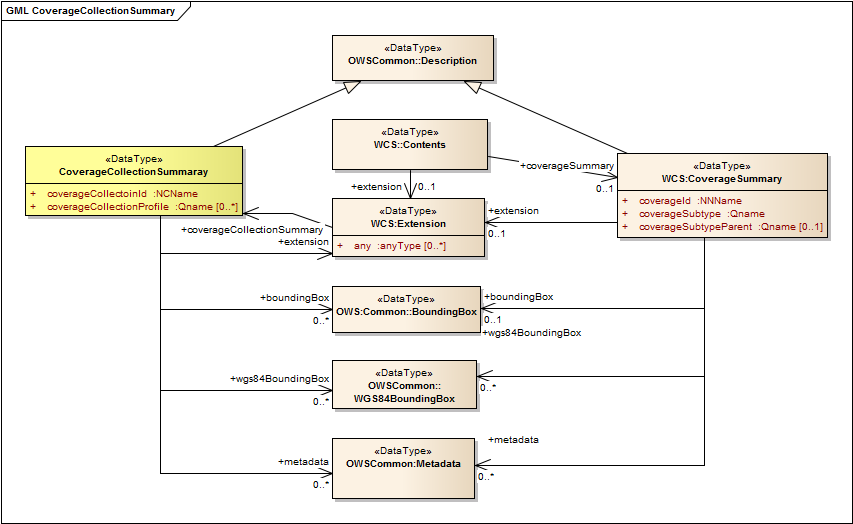 Figure 2 Structure of coverage Collection summary Table 7 Components of CoverageCollectionSummary Example 1	The following XML excerpt shows a possible Contents section containing CoverageCollection information contained in a GetCapabilities response.    <wcs:Contents>
        <!-- CoverageSummary including mandatory elements only -->
        <wcs:CoverageSummary>
            <wcs:CoverageId>UK_GLOBAL_2012-05-15T00.00.00Z_ISBL</wcs:CoverageId>
            <wcs:CoverageSubtype>RectifiedGridCoverage</wcs:CoverageSubtype>
        </wcs:CoverageSummary>
        <!-- CoverageSummary including mandatory elements for CoverageCollection only -->
        <wcs:CoverageSummary>
            <wcs:CoverageId>UK_GLOBAL_2012-05-15T12.00.00Z_ISBL</wcs:CoverageId>
            <wcs:CoverageSubtype>RectifiedGridCoverage</wcs:CoverageSubtype>
        </wcs:CoverageSummary>
        <!-- CoverageSummary including also optional elements -->
        <wcs:CoverageSummary>
            <ows:WGS84BoundingBox>
                <ows:LowerCorner>-180 -90</ows:LowerCorner>
                <ows:UpperCorner>180 90</ows:UpperCorner>
            </ows:WGS84BoundingBox>
            <wcs:CoverageId>UK_GLOBAL_2012-05-15T00.00.00Z_AGL</wcs:CoverageId>
            <wcs:CoverageSubtype>RectifiedGridCoverage</wcs:CoverageSubtype>
            <ows:BoundingBox crs="http://www.opengis.net/def/crs/EPSG/0/3035" dimensions="2">
                <ows:LowerCorner>20.0 -30.0</ows:LowerCorner>
                <ows:UpperCorner>70.0 40.0</ows:UpperCorner>
            </ows:BoundingBox>
        </wcs:CoverageSummary>
        <!-- CoverageCollectionSummary including mandatory elements only -->
        <wcs:Extension>
            <covcoll:coverageCollectionSummary>
                <covcoll:CoverageCollectionSummary>
                    <ows:WGS84BoundingBox>
                        <ows:LowerCorner>32.08007800 -4.04296900</ows:LowerCorner>
                        <ows:UpperCorner>45.17578100 33.13476600</ows:UpperCorner>
                    </ows:WGS84BoundingBox>
                    <covcoll:CoverageCollectionId>UKPP4-2015-05-15-00Z</covcoll:CoverageCollectionId>
                    <gml:TimePeriod gml:id="someCoverageCollection1_timeperiod">
                        <gml:beginPosition>2015-05-15T00:00:00Z</gml:beginPosition>
                        <gml:endPosition>2015-05-18T00:00:00Z</gml:endPosition>
                    </gml:TimePeriod>
                </covcoll:CoverageCollectionSummary>
            </covcoll:coverageCollectionSummary>
            <covcoll:coverageCollectionSummary>
                <covcoll:CoverageCollectionSummary>
                    <ows:WGS84BoundingBox>
                        <ows:LowerCorner>20.0 -30.0</ows:LowerCorner>
                        <ows:UpperCorner>70.0 40.0</ows:UpperCorner>
                    </ows:WGS84BoundingBox>
                    <covcoll:CoverageCollectionId>UKPP4-2012-05-15-12Z</covcoll:CoverageCollectionId>
                    <gml:TimePeriod gml:id="someCoverageCollection2_timeperiod">
                        <gml:beginPosition>2015-05-15T12:00:00Z</gml:beginPosition>
                        <gml:endPosition>2015-05-18T12:00:00Z</gml:endPosition>
                    </gml:TimePeriod>
                </covcoll:CoverageCollectionSummary>
            </covcoll:coverageCollectionSummary>
        </wcs:Extension>
    </wcs:Contents>

Requirements Class: Describe coverage collectionThis requirements class specifies a new operation: Describe Coveragecollection.Requirements class overviewA DescribeCoverageCollection request submits a list of identifiers for Coveragecollection resources and returns, for each identified Coveragecollection resource, a description of the coveragecollection.NOTE	A GetCapabilities request allows retrieval of the identifiers of all coveragecollection  resources currently offered by the WCS service. A client application is not required to retrieve identifiers via a GetCapabilities request and may use alternative means to acquire the identifiers for the Coveragecollection resources available from a given WCS server.  DescribeCoverageCollection request The DescribeCoveragecollection request structure is derived from RequestBase, extended with a non-empty list of coveragecollection identifiers. This structure is shown in Figure 3 and Table 8.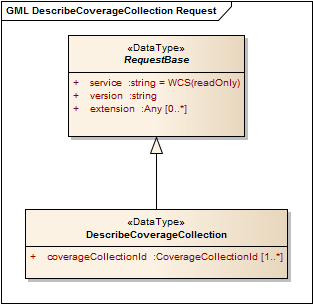 Figure 3— RequestBase components Table 8— DescribeCoveragecollection componentsDescribeCoveragecollection responseThe response to a successful DescribeCoveragecollection request contains a list of coverage metadata, one for each Coveragecollection identifier passed in the request.DescribeCoverageCollection-exceptionsTable 9— Exception codes for DescribeCoverage operationRequirements Class: Coverage collection descriptionThis requirements class specifies the structure of the summary information given for a Coveragecollection resource.Requirements class overviewThe description of a Coveragecollection resource in a DescribeCoveragecollection response includes:an identifier for the Coveragecollection resource;identifiers for the Coveragecollection profile(s) that the resource conforms to (if any); summary information about coverages which comprise this Coveragecollection resource (if any);summary information about subcollections which comprise this Coveragecollection resource (if any);information about the bounding spatial (or spatiotemporal) extent that the member coverages of the Coveragecollection occupy; andother metadata or extension information.  Figure 4 illustrates how CoveragecollectionSummary elements are structured. New classes are highlighted in yellow.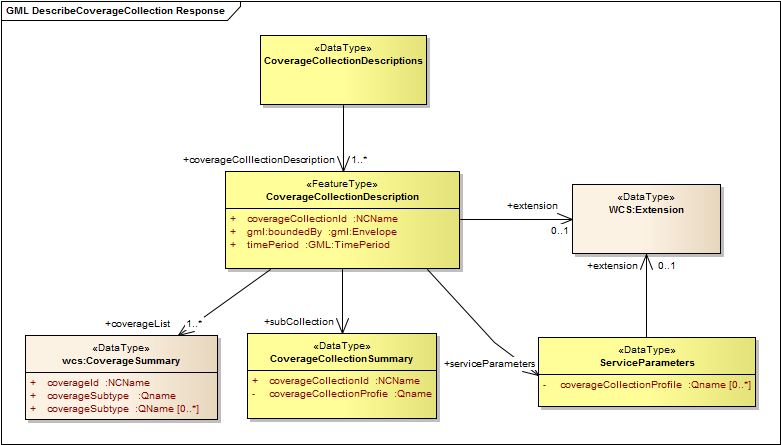 Figure 4 CoveragecollectionDescriptions components Table 10— CoverageCollectionDescriptions componentsTable 11— CoverageCollectionDescription componentsNOTE	As CoveragecollectionDescription derives from GML::AbstractFeature, it inherits all properties from its parent class: gml:id, gml:metaDataProperty, gml:description, gml:descriptionReference, gml:identifier, gml:name and gml:boundedBy. Thus information about the spatial extent that the member coverages of the Coveragecollection occupy can be provided using GML::Envelope. In the situation that the Coveragecollection has spatiotemporal extent, the subtype GML::EnvelopeWithTimePeriod may be used. Example	The response to a valid DescribeCoverageCollection request for coverage with id UKPP4-2012-05-15-00Z might be:<?xml version="1.0" encoding="UTF-8"?>
<covcoll:CoverageCollectionDescriptions>
    <covcoll:CoverageCollectionDescription>
        <covcoll:coverageCollectionId>UKPP4-2012-05-15-00Z</covcoll:coverageCollectionId>
        <gml:boundedBy>
            <gml:Envelope axisLabels="lat long" srsDimension="2"
                srsName="http://www.opengis.net/def/crs/EPSG/0/4326"
                uomLabels="deg deg">
                <gml:lowerCorner>45.0 -10.0</gml:lowerCorner>
                <gml:upperCorner>60.0 10.0</gml:upperCorner>
            </gml:Envelope>
        </gml:boundedBy>
        <gml:TimePeriod gml:id="someCoverageCollection1_timeperiod">
            <gml:beginPosition>2008-03-13T00:00:00.000</gml:beginPosition>
            <gml:endPosition>2008-03-13T23:59:59.999</gml:endPosition>
        </gml:TimePeriod>
        <gmlcov:metadata>
        </gmlcov:metadata>
        <covcoll:offeredCoverage>
            <wcs:CoverageSummary>
                <wcs:CoverageId>UK_GLOBAL_2012-05-15T00.00.00Z_ISBL</wcs:CoverageId>
                <wcs:CoverageSubtype>VerticalDependency</wcs:CoverageSubtype>
                <ows:Metadata xlink:href="www.codes.wmo.int/GRIB2/table4.5/IsobaricSurface">
                    <covcoll:coverageDescription coverageName="Isobaric Surface"/>
                </ows:Metadata>
            </wcs:CoverageSummary>
            <wcs:CoverageSummary>
                <wcs:CoverageId>UK_GLOBAL_2012-05-15T00.00.00Z_Max_Wind</wcs:CoverageId>
                <wcs:CoverageSubtype>RectifiedGridCoverage</wcs:CoverageSubtype>
                <ows:Metadata xlink:href="www.codes.wmo.int/GRIB2/table4.5/MaximumWindLevel">
                    <covcoll:coverageDescription coverageName="Maximum Wind Level"/>
                </ows:Metadata>
            </wcs:CoverageSummary>
            <wcs:CoverageSummary>
                <wcs:CoverageId>UK_GLOBAL_2012-05-15T00.00.00Z_Ground</wcs:CoverageId>
                <wcs:CoverageSubtype>RectifiedGridCoverage</wcs:CoverageSubtype>
                <ows:Metadata xlink:href="www.codes.wmo.int/GRIB2/table4.5/Ground">
                    <covcoll:coverageDescription coverageName="Ground"/>
                </ows:Metadata>
            </wcs:CoverageSummary>
            <wcs:CoverageSummary>
                <wcs:CoverageId>UK_GLOBAL_2012-05-15T00.00.00Z_Thickness</wcs:CoverageId>
                <wcs:CoverageSubtype>RectifiedGridCoverage</wcs:CoverageSubtype>
                <ows:Metadata xlink:href="www.codes.wmo.int/GRIB2/table4.5/Thickness">
                    <covcoll:coverageDescription coverageName="Thickness"/>
                </ows:Metadata>
            </wcs:CoverageSummary>
            <wcs:CoverageSummary>
                <wcs:CoverageId>UK_GLOBAL_2012-05-15T00.00.00Z_Specific_Altitude_Above_Mean_Sea_Level</wcs:CoverageId>
                <wcs:CoverageSubtype>RectifiedGridCoverage</wcs:CoverageSubtype>
                <ows:Metadata
                    xlink:href="www.codes.wmo.int/GRIB2/table4.5/Specific Altitude Above Mean Sea Level">
                    <covcoll:coverageDescription coverageName="Specific Altitude Above Mean Sea Level"/>
                </ows:Metadata>
            </wcs:CoverageSummary>
        </covcoll:offeredCoverage >
    </covcoll:CoverageCollectionDescription>
</covcoll:CoverageCollectionDescriptions>
Protocol BindingsRequirements Class: Protocol bindingThis requirements class specifies the binding of the DescribeCoveragecollection operation to a concrete protocol. Requirements Class: HTTP/GET using KVP protocol bindingThis requirements class specifies how the DescribeCoveragecollection operation is provided in WCS servers that implement the HTTP/GET using KVP protocol binding.DescribeCoveragecollection HTTP/GET using KVP request structureThe DescribeCoveragecollection request for HTTP/GET using KVP is defined below:Table 12 DescribeCoveragecollection request URL encoding Requirements Class: HTTP/POSTusing XML request body protocol bindingThis requirements class specifies how the DescribeCoveragecollection operation is provided in WCS servers that implement the HTTP/GET using XML request body protocol binding.
(normative)

Abstract test suiteA CoverageCollection Extension implementation must satisfy the following system characteristics to be conformant with this specification.Test identifiers below are relative to http://www.opengis.net/spec/WCS/2.0/WCS_service-extension_coveragecollection/1.0/conf. Media Types for any data encoding(s) UML Conformance Class Abstract Test Suite (normative)Conformance class: GetCapabilitiesConformance class: Coverage collection summaryConformance class: Describe coverage collectionConformance Coverage collection descriptionConformance Protocol bindingConformance HTTP/GET using KVP protocol bindingConformance HTTP/POSTusing XML request body protocol bindingXML Conformance Class Abstract Test Suite (normative)Conformance Class: XML Encoding BibliographyOGC 07-011, Abstract Specification Topic 6: The Coverage Type and its Subtypes, version 7.0 (identical to ISO 19123:2005)Met OfficeJacobs University Bremen DateReleaseAuthorParagraph modifiedDescription2015-04-240.0.1Peter TrevelyanAllCreatedPrefixNamespace URIDescriptionxsdhttp://www.w3.org/2001/XMLSchema XML Schema namespacegmlhttp://www.opengis.net/gml/3.2 GML 3.2.1gmlcovhttp://www.opengis.net/gmlcov/1.0GML Application Schema for Coverages 1.0wcshttp://www.opengis.net/wcs/2.0WCS 2.0 Corecovcollhttp://www.opengis.net/wcs/coveragecollection /1.0WCS Coveragecollection ExtensionRequirements ClassRequirements Classhttp://www.opengis.net/spec/WCS_service-extension_coveragecollection/1.0/req/offeringhttp://www.opengis.net/spec/WCS_service-extension_coveragecollection/1.0/req/offeringDependency …Requirementhttp://www.opengis.net/spec/WCS_service-extension_coveragecollection/1.0/req/offering/type	The coverage offering provided by a WCS server implementing this extension shall conform with the covcoll:CoverageOffering as specified in Figure 1 and Table 2- using the associated Classes specified in  Table 3, Table 4, Table 5 and Table 6 as appropriate.Requirementhttp://www.opengis.net/spec/WCS_service-extension_coveragecollection/1.0/req/offering/service-metadataThe service metadata provided by a WCS server implementing this extension shall contain one Extension component of type covcoll:ServiceMetadataExtension.Requirementhttp://www.opengis.net/spec/WCS_service-extension_coveragecollection/1.0/req/offering/coveragecollection-unique-identifierEach Coveragecollection resource offered by a WCS server implementing this extension shall specify an identifier that is unique within the scope of that WCS server. The identifier shall be specified using the gml:identifier attribute.NameDefinitionData typeMultiplicityofferedCollectionSet of Coveragecollection resources offered by this serviceOfferedCollectionzero or more (optional)wcs::offered-CoverageSet of coverages offered by this serviceWCS::Offered-Coveragezero or more (optional)wcs::service-MetadataInformation specific to the WCS service as a wholeWCS::Service-Metadataone (mandatory)NameDefinitionData typeMultiplicitycoverageCollectionProfileSupportedIdentifier of Coveragecollection profiles which this server supportsQNamezero or more (optional)NameDefinitionData typeMultiplicitycoverageCollectionThe CoveragecollectionCoverageCollectionone (mandatory)serviceParametersService parameters relating to the associated Coveragecollection.ServiceParametersone (mandatory)NameDefinitionData typeMultiplicityofferedCoverageCoverage offered within this CoveragecollectionWCS::Offered-Coveragezero or more (optional)subCollectionSubCollection contained within this Coveragecollection resource.OfferedCollectionzero or more (optional)NameDefinitionData typeMultiplicitycoverageCollectionProfileIdentifier of Coveragecollection profile to which the associated Coveragecollection resource conformsQNamezero or more (optional)ExtensionAny kind of ancillary dataWCS::Extensionzero or more (optional)Requirements ClassRequirements Classhttp://www.opengis.net/spec/WCS_service-extension_coveragecollection/1.0/req/getCapabilitieshttp://www.opengis.net/spec/WCS_service-extension_coveragecollection/1.0/req/getCapabilitiesDependency http://www.opengis.net/doc/IS/WCS/2.0#clause:8.2Dependencyhttp:/www.opengis.net/spec/WCS/2.0/req/core/getCapabilitiesDependencyhttp:/www.opengis.net/spec/WCS/2.0/req/core/wcsServiceMetadata-structureDependencyhttp:/www.opengis.net/spec/WCS/2.0/req/core/wcsServiceMetadata-contentsDependencyhttp://www.opengis.net/spec/WCS_service-extension_coveragecollection/1.0/req/collection-summaryRequirementhttp://www.opengis.net/spec/WCS_service-extension_coveragecollection/1.0/req/getCapabilities/request-sections	A WCS server implementing this extension shall accept the token offeredCollections within the sections element of the GetCapabilities request in addition to those specified in OWS Common [OGC 06-121r9] subclause 7.3.3.Requirementhttp://www.opengis.net/spec/WCS_service-extension_coveragecollection/1.0/req/getCapabilities/response-extension-identification	A WCS server implementing this extension shall include the following URI in the Profile element of the ServiceIdentification in a GetCapabilities response:http://www.opengis.net/spec/WCS_service-extension_coveragecollection/1.0/conf/coverageCollectionRequirementhttp://www.opengis.net/spec/WCS_service-extension_coveragecollection/1.0/req/getCapabilities/response-coveragecollection-summary	In response to a Get Capabilities request where the sections element specifies either all, contents or offeredCollections, a WCS server implementing this extension shall provide a CoveragecollectionSummary, as specified in subclause 8.2, for each of the Coveragecollection resources available from that WCS server.All Coveragecollection resources shall be listed, irrespective of their position within a hierarchy of nested collections.CoveragecollectionSummary elements shall be provided within the Extension element of the Contents:Contents/Extension/CoveragecollectionSummaryRequirementhttp://www.opengis.net/spec/WCS_service-extension_coveragecollection/1.0/req/getCapabilities/response-supported-profiles	If a WCS server that implements this extension provides explicit support for a registered Coveragecollection profile, the URI of that profile shall be provided in the coveragecollectionProfileSupported element within the Extension element of the ServiceMetadata:ServiceMetadata/Extension/coveragecollectionProfileSupported A WCS server may declare support for zero or more Coveragecollection profiles.Requirements ClassRequirements Classhttp://www.opengis.net/spec/WCS_service-extension_coveragecollection/1.0/req/collection-summaryhttp://www.opengis.net/spec/WCS_service-extension_coveragecollection/1.0/req/collection-summaryRequirementhttp://www.opengis.net/spec/WCS_service-extension_coveragecollection/1.0/req/collection-summary/structure	The summary information describing a Coveragecollection resource provided by a WCS server implementing this extension shall conform with the covcoll:CoveragecollectionSummary as specified in Figure 2 and Table 7.NameDefinitionData typeMultiplicityCoverageCollectionIdIdentifier of a CoverageCollection offered by this serviceNCNameone 
(mandatory)coverageCollectionProfileIdentifier of Coveragecollection profile to which the associated Coveragecollection resource conformsQNamezero or more (optional)wgs84BoundingBoxMinimum bounding rectangle surrounding dataset, using WGS 84 CRS with decimal degrees and longitude before latitude.OWS Common::WGS84BoundingBox)zero or more (optional)boundingBoxMinimum bounding rectangle surrounding dataset, in available CRSOWS Common::BoundingBoxzero or more (optional)metadataReference to more metadata about this CoverageCollectionOWS Common::Metadatazero or one 
(optional)extensionFurther metadataExtensionzero or one (optional)Requirements ClassRequirements Classhttp://www.opengis.net/spec/WCS_service-extension_coveragecollection/1.0/req/describe-coveragecollectionhttp://www.opengis.net/spec/WCS_service-extension_coveragecollection/1.0/req/describe-coveragecollectionDependency…Requirementhttp://www.opengis.net/spec/WCS_service-extension_coveragecollection/1.0/req/describe-coveragecollection/request	A WCS server implementing this extension shall accept requests on the DescribeCoveragecollection operation that conform with the structure specified in Figure 3 and Table 8.Requirementhttp://www.opengis.net/spec/WCS_service-extension_coveragecollection/1.0/req/describe-coveragecollection/valid-identifier	Each value provided in a coveragecollectoionId element within a DescribeCoveragecollection request shall identify a Coveragecollection resource offered by the WCS server.Requirementhttp://www.opengis.net/spec/WCS_service-extension_coveragecollection/1.0/req/describe-coveragecollection/response	A WCS server implementing this extension shall provide a response to a successful DescribeCoveragecollection request consisting of a CoveragecollectionDescriptions element, as described in Figure 4, Table 10 and Table 11.Requirementhttp://www.opengis.net/spec/WCS_service-extension_coveragecollection/1.0/req/describe-coveragecollection/response-list-size	The response to a successful DescribeCoverageCollection request shall comprise a list containing one CoveragecollectionDescription elements for each of the requested Coveragecollection resources.Requirementhttp://www.opengis.net/spec/WCS_service-extension_coveragecollection/1.0/req/describe-coveragecollection/exceptions	A WCS server implementing this extension shall throw exceptions as defined in Table 9.NameDefinitionData typeMultiplicityServiceService identifierString, 
fixed to “WCS”one
(mandatory)VersionWCS service version indicatorString, 
fixed to a pattern of three dot-separated decimal digitsone
(mandatory)extensionAny ancillary information to be sent from client to serverAnyzero or more
(optional)CoverageCollectionId CoverageCollection identifiersNCNameone or more (mandatory)exceptionCode valueHTTP codeMeaning of exception codelocator valueNoSuchCoverageCollection404One or more of the identifiers passed does not match with any of the Coveragecollection resources offered by this serverlist of violating Coveragecollection resource identifiersRequirements ClassRequirements Classhttp://www.opengis.net/spec/WCS_service-extension_coveragecollection/1.0/req/collection-descriptionhttp://www.opengis.net/spec/WCS_service-extension_coveragecollection/1.0/req/collection-descriptionRequirementhttp://www.opengis.net/spec/WCS_service-extension_coveragecollection/1.0/req/collection-description/structure	The description of a Coveragecollection resource provided by a WCS server implementing this extension shall conform with the covcoll:CoveragecollectionDescription as specified in Figure 4 Table 10 and Table 11.Requirementhttp://www.opengis.net/spec/WCS_service-extension_coveragecollection/1.0/req/collection-description/coverage-source	The coverages and subcollections referenced in a DescribeCoveragecollection response shall be available from the WCS service that provided that response.Requirementhttp://www.opengis.net/spec/WCS_service-extension_coveragecollection/1.0/req/collection-description/no-duplicates	A coverage offerings and subcollections specified in a given Coveragecollection shall be listed once, and only once, in the associated CoveragecollectionDescription element.  NameDefinitionData typeMultiplicitycoveragecollectionDescriptiondescription of Coveragecollection resourcesCoveragecollectionDescriptionone or more (mandatory)NameDefinitionData typeMultiplicitycoveragecollectionIdIdentifier of the coverageCollection describedNCNameone
(mandatory)offeredCoverageCoverage offered within this CoveragecollectionWCS::CoverageSummaryzero or more 
(optional)SubcollectionSubcollection contained within this Coveragecollection resource.CoveragecollectionSummaryzero or more (optional)serviceParametersService parameters relating to the associated Coveragecollection.ServiceParametersone 
(mandatory)ExtensionAny kind of ancilliary dataWCS::Extensionzero or one 
(optional)Requirements ClassRequirements Classhttp://www.opengis.net/spec/WCS_service-extension_coveragecollection/1.0/req/protocol-bindinghttp://www.opengis.net/spec/WCS_service-extension_coveragecollection/1.0/req/protocol-bindingDependencyhttp://www.opengis.net/spec/WCS_service-extension_coveragecollection/1.0/req/describe-coveragecollectionDependencyhttp://www.opengis.net/spec/WCS_service-extension_coveragecollection/1.0/req/kvp-bindingDependencyhttp://www.opengis.net/spec/WCS_service-extension_coveragecollection/1.0/req/xml-post-bindingRequirementhttp://www.opengis.net/spec/WCS_service-extension_coveragecollection/1.0/req/protocol-binding/minimim	At least one of HTTP/Get with KVP (KVP binding) or HTTP/POST with XML request body (XML/POST) shall be supported.Requirements ClassRequirements Classhttp://www.opengis.net/spec/WCS_service-extension_coveragecollection/1.0/req/get-kvphttp://www.opengis.net/spec/WCS_service-extension_coveragecollection/1.0/req/get-kvpDependencyhttp://www.opengis.net/spec/WCS_protocol-binding_get-kvp/1.0/req/get-kvpDependencyhttp://www.opengis.net/spec/WCS_service-extension_coveragecollection/1.0/req/describe-coveragecollectionRequirementhttp://www.opengis.net/spec/WCS_service-extension_coveragecollection/1.0/req/get-kvp/describe-coveragecollection-request-structure	A WCS server implementing both this extension and the KVP protocol binding extension shall encode the DescribeCoveragecollection operation request as specified in  Table 12.NameDefinitionData typeMultiplicityserviceService identifierString, 
fixed to “WCS”one
(mandatory)VersionWCS service version indicatorStringone
(mandatory)requestRequest type nameString, 
fixed to “DescribeCoveragecollection”one
(mandatory)CoverageCollectionId CoverageCollection identifiersComma-separated NCName listone (mandatory)Requirements ClassRequirements Classhttp://www.opengis.net/spec/WCS_service-extension_coveragecollection/1.0/req/post-xmlhttp://www.opengis.net/spec/WCS_service-extension_coveragecollection/1.0/req/post-xmlDependencyhttp://www.opengis.net/spec/WCS_protocol-binding_post-xml/1.0/req/post-xmlDependencyhttp://www.opengis.net/spec/WCS_service-extension_coveragecollection/1.0/req/describe-coveragecollectionRequirementhttp://www.opengis.net/spec/WCS_service-extension_coveragecollection/1.0/req/post-xml/describe-coveragecollection--request-structure	A WCS server implementing both this extension and the XML/POST protocol binding extension shall encode request body of the DescribeCoveragecollection operation using an XML document of type covcoll:DescribeCoveragecollection. Conformance Class Conformance Class Conformance Class Conformance Classhttp://www.opengis.net/spec/WCS_service-extension_coveragecollection/1.0/conf/getCapabilitieshttp://www.opengis.net/spec/WCS_service-extension_coveragecollection/1.0/conf/getCapabilitieshttp://www.opengis.net/spec/WCS_service-extension_coveragecollection/1.0/conf/getCapabilitieshttp://www.opengis.net/spec/WCS_service-extension_coveragecollection/1.0/conf/getCapabilities Dependency http://www.opengis.net/doc/IS/WCS/2.0#clause:8.2http://www.opengis.net/doc/IS/WCS/2.0#clause:8.2http://www.opengis.net/doc/IS/WCS/2.0#clause:8.2 Dependency http:/www.opengis.net/spec/WCS/2.0/req/core/getCapabilitieshttp:/www.opengis.net/spec/WCS/2.0/req/core/getCapabilitieshttp:/www.opengis.net/spec/WCS/2.0/req/core/getCapabilities Dependency http:/www.opengis.net/spec/WCS/2.0/req/core/wcsServiceMetadata-structurehttp:/www.opengis.net/spec/WCS/2.0/req/core/wcsServiceMetadata-structurehttp:/www.opengis.net/spec/WCS/2.0/req/core/wcsServiceMetadata-structure Dependency http:/www.opengis.net/spec/WCS/2.0/req/core/wcsServiceMetadata-contentshttp:/www.opengis.net/spec/WCS/2.0/req/core/wcsServiceMetadata-contentshttp:/www.opengis.net/spec/WCS/2.0/req/core/wcsServiceMetadata-contents Dependencyhttp://www.opengis.net/spec/WCS_service-extension_coveragecollection/1.0/req/collection-summaryhttp://www.opengis.net/spec/WCS_service-extension_coveragecollection/1.0/req/collection-summaryhttp://www.opengis.net/spec/WCS_service-extension_coveragecollection/1.0/req/collection-summary/ request-sections/ request-sections/ request-sectionsRequirementhttp://www.opengis.net/spec/WCS_service-extension_coveragecollection/1.0/req/getCapabilities/request-sectionshttp://www.opengis.net/spec/WCS_service-extension_coveragecollection/1.0/req/getCapabilities/request-sectionsTest purposeTest a WCS server implementing this extension supports the token offeredCollections within the sections element of the GetCapabilities request in addition to those specified in OWS Common [OGC 06-121r9] subclause 7.3.3.Test a WCS server implementing this extension supports the token offeredCollections within the sections element of the GetCapabilities request in addition to those specified in OWS Common [OGC 06-121r9] subclause 7.3.3.Test methodInspect that the GetCapabilities response contains offeredCollections element within the sections element.Inspect that the GetCapabilities response contains offeredCollections element within the sections element.Test typeConformanceConformance/response-extension-identification/response-extension-identification/response-extension-identificationRequirementhttp://www.opengis.net/spec/WCS_service-extension_coveragecollection/1.0/req/getCapabilities/response-extension-identificationhttp://www.opengis.net/spec/WCS_service-extension_coveragecollection/1.0/req/getCapabilities/response-extension-identificationTest purposeCheck that a WCS server implementing this extension shall include the following URI in the Profile element of the ServiceIdentification in a GetCapabilities response:http://www.opengis.net/spec/WCS_service-extensionCheck that a WCS server implementing this extension shall include the following URI in the Profile element of the ServiceIdentification in a GetCapabilities response:http://www.opengis.net/spec/WCS_service-extensionTest methodInspect that the GetCapabilities response contains the URI http://www.opengis.net/spec/WCS_service-extension withion the profile element.Inspect that the GetCapabilities response contains the URI http://www.opengis.net/spec/WCS_service-extension withion the profile element.Test typeConformanceConformance/ response-coveragecollection-summary	/ response-coveragecollection-summary	/ response-coveragecollection-summary	Requirementhttp://www.opengis.net/spec/WCS_service-extension_coveragecollection/1.0/req/getCapabilities/response-coveragecollection-summaryhttp://www.opengis.net/spec/WCS_service-extension_coveragecollection/1.0/req/getCapabilities/response-coveragecollection-summaryTest purposeTo check that the response to a Get Capabilities request where the sections element specifies either all, contents or offeredCollections, a WCS server implementing this extension shall provide a CoveragecollectionSummary, as specified in subclause 8.2, for each of the Coveragecollection resources available from that WCS server.All Coveragecollection resources shall be listed, irrespective of their position within a hierarchy of nested collections.CoveragecollectionSummary elements shall be provided within the Extension element of the Contents:Contents/Extension/CoveragecollectionSummaryTo check that the response to a Get Capabilities request where the sections element specifies either all, contents or offeredCollections, a WCS server implementing this extension shall provide a CoveragecollectionSummary, as specified in subclause 8.2, for each of the Coveragecollection resources available from that WCS server.All Coveragecollection resources shall be listed, irrespective of their position within a hierarchy of nested collections.CoveragecollectionSummary elements shall be provided within the Extension element of the Contents:Contents/Extension/CoveragecollectionSummaryTest methodInspect the GetCapabilities response and pass if the response containing a CoveragecollectionSummary elements conform.Inspect the GetCapabilities response and pass if the response containing a CoveragecollectionSummary elements conform.Test typeConformanceConformance/ response-supported-profiles	/ response-supported-profiles	/ response-supported-profiles	Requirementhttp://www.opengis.net/spec/WCS_service-extension_coveragecollection/1.0/req/getCapabilities/response-supported-profiles	http://www.opengis.net/spec/WCS_service-extension_coveragecollection/1.0/req/getCapabilities/response-supported-profiles	Test purposeEnsure a WCS server that implements this extension provides explicit support for a registered Coveragecollection profile, the URI of that profile provides the coveragecollectionProfileSupported element within the Extension element of the ServiceMetadata:ServiceMetadata/Extension/coveragecollectionProfileSupported A WCS server may declare support for zero or more Coveragecollection profiles.Ensure a WCS server that implements this extension provides explicit support for a registered Coveragecollection profile, the URI of that profile provides the coveragecollectionProfileSupported element within the Extension element of the ServiceMetadata:ServiceMetadata/Extension/coveragecollectionProfileSupported A WCS server may declare support for zero or more Coveragecollection profiles.Test methodInspect the GetCapabilities response and pass if the response contains a coveragecollectionProfileSupported element.Inspect the GetCapabilities response and pass if the response contains a coveragecollectionProfileSupported element.Test typeConformanceConformance Conformance Class Conformance Class Conformance Classhttp://www.opengis.net/spec/WCS_service-extension_coveragecollection/1.0/conf/collection-summaryhttp://www.opengis.net/spec/WCS_service-extension_coveragecollection/1.0/conf/collection-summaryhttp://www.opengis.net/spec/WCS_service-extension_coveragecollection/1.0/conf/collection-summary/structure/structure/structureRequirementhttp://www.opengis.net/spec/WCS_service-extension_coveragecollection/1.0/req/collection-summary/structurehttp://www.opengis.net/spec/WCS_service-extension_coveragecollection/1.0/req/collection-summary/structureTest purposeEnsure that the summary information describing a Coveragecollection resource provided by a WCS server implementing this extension shall conform with the covcoll:CoveragecollectionSummary as specified in Figure 2 and Table 7.Ensure that the summary information describing a Coveragecollection resource provided by a WCS server implementing this extension shall conform with the covcoll:CoveragecollectionSummary as specified in Figure 2 and Table 7.Test methodInspect the GetCapabilities response and pass if the response conforms to Figure 2 and Table 7.Inspect the GetCapabilities response and pass if the response conforms to Figure 2 and Table 7.Test typeConformance. Conformance.  Conformance Class Conformance Class Conformance Class http://www.opengis.net/spec/waterml/part2/1.0/conf/describe-coveragecollection http://www.opengis.net/spec/waterml/part2/1.0/conf/describe-coveragecollection http://www.opengis.net/spec/waterml/part2/1.0/conf/describe-coveragecollection Dependency /request/request/requestRequirementhttp://www.opengis.net/spec/WCS_service-extension_coveragecollection/1.0/req/describe-coveragecollection/requesthttp://www.opengis.net/spec/WCS_service-extension_coveragecollection/1.0/req/describe-coveragecollection/requestTest purposeEnsure a WCS server implementing this extension shall accept requests on the DescribeCoveragecollection operation that conform with the structure specified in Figure 3 and Table 8.Ensure a WCS server implementing this extension shall accept requests on the DescribeCoveragecollection operation that conform with the structure specified in Figure 3 and Table 8.Test methodInspect DescribeCoverageCollection response and pass if the response conforms to Figure 3 and Table 8..Inspect DescribeCoverageCollection response and pass if the response conforms to Figure 3 and Table 8..Test typeConformance. Conformance. /valid-identifier/valid-identifier/valid-identifierRequirementhttp://www.opengis.net/spec/WCS_service-extension_coveragecollection/1.0/req/describe-coveragecollection/valid-identifierhttp://www.opengis.net/spec/WCS_service-extension_coveragecollection/1.0/req/describe-coveragecollection/valid-identifierTest purposeEnsure each value provided in a coverageCollectoionId element within a DescribeCoveragecollection request shall identify a Coveragecollection resource offered by the WCS server.Ensure each value provided in a coverageCollectoionId element within a DescribeCoveragecollection request shall identify a Coveragecollection resource offered by the WCS server.Test methodInspect the Inspect DescribeCoverageCollection response and pass if all the coverage collection identifiers are valid.Inspect the Inspect DescribeCoverageCollection response and pass if all the coverage collection identifiers are valid.Test typeConformance. Conformance. /response/response/responseRequirementhttp://www.opengis.net/spec/WCS_service-extension_coveragecollection/1.0/req/describe-coveragecollection/response	http://www.opengis.net/spec/WCS_service-extension_coveragecollection/1.0/req/describe-coveragecollection/response	Test purposeEnsure a WCS server implementing this extension shall provide a response to a successful DescribeCoveragecollection request consisting of a CoverageCollectionDescriptions element, as described in Figure 4, Table 10 and Table 11.. Ensure a WCS server implementing this extension shall provide a response to a successful DescribeCoveragecollection request consisting of a CoverageCollectionDescriptions element, as described in Figure 4, Table 10 and Table 11.. Test methodInspect DescribeCoverageCollection response and pass if the response conforms to Figure 4, Table 10 and Table 11.Inspect DescribeCoverageCollection response and pass if the response conforms to Figure 4, Table 10 and Table 11.Test typeConformance. Conformance. /response-list-size/response-list-size/response-list-sizeRequirementhttp://www.opengis.net/spec/WCS_service-extension_coveragecollection/1.0/req/describe-coveragecollection/response-list-sizehttp://www.opengis.net/spec/WCS_service-extension_coveragecollection/1.0/req/describe-coveragecollection/response-list-sizeTest purposeEnsure the response to a successful DescribeCoverageCollection request shall comprise a list containing one CoverageCollectionDescription elements for each of the requested CoverageCollection resources.Ensure the response to a successful DescribeCoverageCollection request shall comprise a list containing one CoverageCollectionDescription elements for each of the requested CoverageCollection resources.Test methodInspect the Inspect DescribeCoverageCollection response and pass if each requested coverageCollection has one and only one, CoverageCollectionDescription elements.Inspect the Inspect DescribeCoverageCollection response and pass if each requested coverageCollection has one and only one, CoverageCollectionDescription elements.Test typeConformance.Conformance./exceptions/exceptions/exceptionsRequirementhttp://www.opengis.net/spec/WCS_service-extension_coveragecollection/1.0/req/describe-coveragecollection/exceptionshttp://www.opengis.net/spec/WCS_service-extension_coveragecollection/1.0/req/describe-coveragecollection/exceptionsTest purposeEnsure a WCS server implementing this extension shall throw exceptions as defined in Table 9.Ensure a WCS server implementing this extension shall throw exceptions as defined in Table 9.Test methodTest the WCS server to create the errors outlined in Table 9 .Test the WCS server to create the errors outlined in Table 9 .Test typeConformance.Conformance. Conformance Class Conformance Class Conformance Classhttp://www.opengis.net/spec/WCS_service-extension_coveragecollection/1.0/conf/collection-descriptionhttp://www.opengis.net/spec/WCS_service-extension_coveragecollection/1.0/conf/collection-descriptionhttp://www.opengis.net/spec/WCS_service-extension_coveragecollection/1.0/conf/collection-description/ structure/ structure/ structureRequirementhttp://www.opengis.net/spec/WCS_service-extension_coveragecollection/1.0/req/collection-description/structurehttp://www.opengis.net/spec/WCS_service-extension_coveragecollection/1.0/req/collection-description/structureTest purposeEnsure the description of a CoverageCollection resource provided by a WCS server implementing this extension shall conform with the covcoll:CoveragecollectionDescription as specified in Figure 4 Table 10 and Table 11.Ensure the description of a CoverageCollection resource provided by a WCS server implementing this extension shall conform with the covcoll:CoveragecollectionDescription as specified in Figure 4 Table 10 and Table 11.Test methodInspect the Inspect DescribeCoverageCollection response and pass if CoverageCollection resource provided by a WCS server shall conform with the covcoll:CoveragecollectionDescription as specified in Figure 4 Table 10 and Table 11..Inspect the Inspect DescribeCoverageCollection response and pass if CoverageCollection resource provided by a WCS server shall conform with the covcoll:CoveragecollectionDescription as specified in Figure 4 Table 10 and Table 11..Test typeConformance. Conformance. / coverage-source/ coverage-source/ coverage-sourceRequirementhttp://www.opengis.net/spec/WCS_service-extension_coveragecollection/1.0/req/collection-description/coverage-sourcehttp://www.opengis.net/spec/WCS_service-extension_coveragecollection/1.0/req/collection-description/coverage-sourceTest purposeEnsure the coverages and subcollections referenced in a DescribeCoveragecollection response shall be available from the WCS service that provided that response.Ensure the coverages and subcollections referenced in a DescribeCoveragecollection response shall be available from the WCS service that provided that response.Test methodInspect the Inspect DescribeCoverageCollection response and pass if all coverages and sub-collections are available from the server.Inspect the Inspect DescribeCoverageCollection response and pass if all coverages and sub-collections are available from the server.Test typeConformance. Conformance. /no-duplicates/no-duplicates/no-duplicatesRequirementhttp://www.opengis.net/spec/WCS_service-extension_coveragecollection/1.0/req/collection-description/no-duplicateshttp://www.opengis.net/spec/WCS_service-extension_coveragecollection/1.0/req/collection-description/no-duplicatesTest purposeEnsure a coverage offerings and subcollections specified in a given Coveragecollection shall be listed once, and only once, in the associated CoveragecollectionDescription element.  Ensure a coverage offerings and subcollections specified in a given Coveragecollection shall be listed once, and only once, in the associated CoveragecollectionDescription element.  Test methodInspect the Inspect DescribeCoverageCollection response and pass if each CoverageCollection is listed only once.Inspect the Inspect DescribeCoverageCollection response and pass if each CoverageCollection is listed only once.Test typeConformanceConformanceConformance ClassConformance ClassConformance ClassConformance Classhttp://www.opengis.net/spec/WCS_service-extension_coveragecollection/1.0/conf/protocol-bindinghttp://www.opengis.net/spec/WCS_service-extension_coveragecollection/1.0/conf/protocol-bindinghttp://www.opengis.net/spec/WCS_service-extension_coveragecollection/1.0/conf/protocol-bindinghttp://www.opengis.net/spec/WCS_service-extension_coveragecollection/1.0/conf/protocol-binding Dependency http://www.opengis.net/spec/WCS_service-extension_coveragecollection/1.0/req/describe-coveragecollectionhttp://www.opengis.net/spec/WCS_service-extension_coveragecollection/1.0/req/describe-coveragecollectionhttp://www.opengis.net/spec/WCS_service-extension_coveragecollection/1.0/req/describe-coveragecollection Dependency http://www.opengis.net/spec/WCS_service-extension_coveragecollection/1.0/req/kvp-bindinghttp://www.opengis.net/spec/WCS_service-extension_coveragecollection/1.0/req/kvp-bindinghttp://www.opengis.net/spec/WCS_service-extension_coveragecollection/1.0/req/kvp-binding Dependency http://www.opengis.net/spec/WCS_service-extension_coveragecollection/1.0/req/xml-post-bindinghttp://www.opengis.net/spec/WCS_service-extension_coveragecollection/1.0/req/xml-post-bindinghttp://www.opengis.net/spec/WCS_service-extension_coveragecollection/1.0/req/xml-post-binding/minimum/minimum/minimumRequirementhttp://www.opengis.net/spec/WCS_service-extension_coveragecollection/1.0/req/protocol-binding/minimimhttp://www.opengis.net/spec/WCS_service-extension_coveragecollection/1.0/req/protocol-binding/minimimTest purposeAt least one of HTTP/Get with KVP (KVP binding) or HTTP/POST with XML request body (XML/POST) shall be supported.At least one of HTTP/Get with KVP (KVP binding) or HTTP/POST with XML request body (XML/POST) shall be supported.Test methodTest typeConformanceConformanceConformance ClassConformance ClassConformance ClassConformance Classhttp://www.opengis.net/spec/WCS_service-extension_coveragecollection/1.0/conf/protocol-bindinghttp://www.opengis.net/spec/WCS_service-extension_coveragecollection/1.0/conf/protocol-bindinghttp://www.opengis.net/spec/WCS_service-extension_coveragecollection/1.0/conf/protocol-bindinghttp://www.opengis.net/spec/WCS_service-extension_coveragecollection/1.0/conf/protocol-binding Dependency http://www.opengis.net/spec/WCS_service-extension_coveragecollection/1.0/req/describe-coveragecollectionhttp://www.opengis.net/spec/WCS_service-extension_coveragecollection/1.0/req/describe-coveragecollectionhttp://www.opengis.net/spec/WCS_service-extension_coveragecollection/1.0/req/describe-coveragecollection Dependency http://www.opengis.net/spec/WCS_service-extension_coveragecollection/1.0/req/kvp-bindinghttp://www.opengis.net/spec/WCS_service-extension_coveragecollection/1.0/req/kvp-bindinghttp://www.opengis.net/spec/WCS_service-extension_coveragecollection/1.0/req/kvp-binding Dependency http://www.opengis.net/spec/WCS_service-extension_coveragecollection/1.0/req/xml-post-bindinghttp://www.opengis.net/spec/WCS_service-extension_coveragecollection/1.0/req/xml-post-bindinghttp://www.opengis.net/spec/WCS_service-extension_coveragecollection/1.0/req/xml-post-binding/minimum/minimum/minimumRequirementhttp://www.opengis.net/spec/WCS_service-extension_coveragecollection/1.0/req/get-kvp/describe-coveragecollection-request-structurehttp://www.opengis.net/spec/WCS_service-extension_coveragecollection/1.0/req/get-kvp/describe-coveragecollection-request-structureTest purposeA WCS server implementing both this extension and the KVP protocol binding extension shall encode the DescribeCoveragecollection operation request as specified in  Table 12.A WCS server implementing both this extension and the KVP protocol binding extension shall encode the DescribeCoveragecollection operation request as specified in  Table 12.Test methodTest typeConformanceConformanceConformance ClassConformance ClassConformance ClassConformance Classhttp://www.opengis.net/spec/WCS_service-extension_coveragecollection/1.0/conf/protocol-bindinghttp://www.opengis.net/spec/WCS_service-extension_coveragecollection/1.0/conf/protocol-bindinghttp://www.opengis.net/spec/WCS_service-extension_coveragecollection/1.0/conf/protocol-bindinghttp://www.opengis.net/spec/WCS_service-extension_coveragecollection/1.0/conf/protocol-binding Dependency http://www.opengis.net/spec/WCS_service-extension_coveragecollection/1.0/req/describe-coveragecollectionhttp://www.opengis.net/spec/WCS_service-extension_coveragecollection/1.0/req/describe-coveragecollectionhttp://www.opengis.net/spec/WCS_service-extension_coveragecollection/1.0/req/describe-coveragecollection Dependency http://www.opengis.net/spec/WCS_service-extension_coveragecollection/1.0/req/kvp-bindinghttp://www.opengis.net/spec/WCS_service-extension_coveragecollection/1.0/req/kvp-bindinghttp://www.opengis.net/spec/WCS_service-extension_coveragecollection/1.0/req/kvp-binding Dependency http://www.opengis.net/spec/WCS_service-extension_coveragecollection/1.0/req/xml-post-bindinghttp://www.opengis.net/spec/WCS_service-extension_coveragecollection/1.0/req/xml-post-bindinghttp://www.opengis.net/spec/WCS_service-extension_coveragecollection/1.0/req/xml-post-binding/ describe-coveragecollection--request-structure/ describe-coveragecollection--request-structure/ describe-coveragecollection--request-structureRequirementhttp://www.opengis.net/spec/WCS_service-extension_coveragecollection/1.0/req/post-xml/describe-coveragecollection--request-structurehttp://www.opengis.net/spec/WCS_service-extension_coveragecollection/1.0/req/post-xml/describe-coveragecollection--request-structureTest purposeA WCS server implementing both this extension and the XML/POST protocol binding extension shall encode request body of the DescribeCoveragecollection operation using an XML document of type covcoll:DescribeCoveragecollection.A WCS server implementing both this extension and the XML/POST protocol binding extension shall encode request body of the DescribeCoveragecollection operation using an XML document of type covcoll:DescribeCoveragecollection.Test methodTest typeConformanceConformanceConformance ClassConformance ClassConformance Classhttp://www.opengis.net/spec/WCS_service-extension_coveragecollection/1.0/conf/xml-ruleshttp://www.opengis.net/spec/WCS_service-extension_coveragecollection/1.0/conf/xml-ruleshttp://www.opengis.net/spec/WCS_service-extension_coveragecollection/1.0/conf/xml-rulesRequirementshttp://www.opengis.net/spec/WCS_service-extension_coveragecollection/1.0/req/xml-ruleshttp://www.opengis.net/spec/WCS_service-extension_coveragecollection/1.0/req/xml-rulesDependency  http://www.opengis.net/spec/WCS_service-extension_coveragecollection/1.0/conf/xsd-xml-rules http://www.opengis.net/spec/WCS_service-extension_coveragecollection/1.0/conf/xsd-xml-rulesTesthttp://www.opengis.net/spec/WCS_service-extension_coveragecollection/1.0/req/xml-conversion/validhttp://www.opengis.net/spec/WCS_service-extension_coveragecollection/1.0/req/xml-conversion/validTestRequirementVerify the XML instance is validTestTest purposeVerify the XML instance is valid    TestTest methodExecute all conformance tests specified by http://www.opengis.net/spec/coverageCollection/1.0/conf/xsd-xml-rules.